David Wade Correctional Center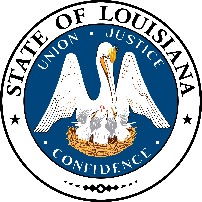 670 Bell Hill RoadHomer, LA  71040Kitchen Grease Trap cleaning and disposal in the facility waste ponds: 1. To be pumped monthly.North Kitchen Capacity – 1500 Gallons to 2200 gallons post installation upgrade*New 2200 gallon tank installed in approximate 10 week timeframe. Bidders should reflect this capacity adjustment in initial bid pricing. Increase in unit price will not be allowed.South Kitchen Capacity – 1500 GallonsSuccessful vendor is to provide all equipment and vacuum truck to pump out and dispose of grease and/or waste material in a legal manner.Evacuation shall include FOG (fats, oils, grease), sludge, and any hardened build up inside the traps. 2. Two bi-annual jet washes of the lines to prevent build up in the discharge lines.><><><><><><><><><><><><><><><><><><><><><><><><><><><><><><><><><><><><><><><><><><><><><**NOTE**Contractor shall be responsible for any spills or leaks resulting from evacuation process.This service shall be in accordance with all local ordinances and State Codes including LA Admin. Code 1005 N. 4C Grease Traps.Service shall be provided: Monday-Friday 8:00 am-3:00 pm.**Site visit required to bid.**  Contact: Pat Blackwelder Maintenance Supervisor 318-927-0400  patrick.blackwelder@la.gov